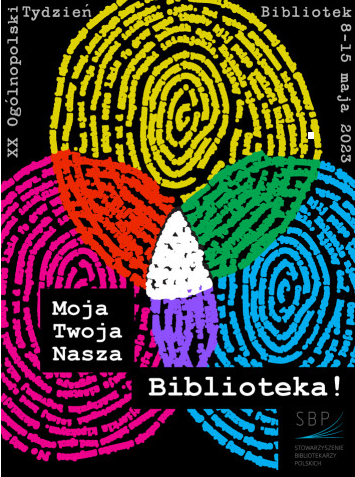 REGULAMIN SZKOLNEGO KONKURSU NA NAJLEPSZE PRZEBRANIE ZA POSTAĆ LITERACKĄ pt. „Zostań bohaterem / bohaterką ulubionej książki”ORGANIZOWANEGO W RAMACH                       XX TYGODNIA BIBLIOTEKW ZESPOLE SZKOLNO – PRZEDSZKOLNYM          W RAKOWIE1. Organizator: Zespół Szkolno-Przedszkolny w Rakowieul. Łagowska 2526-035 Raków2. Koordynator konkursu:Dorota Opatowicz  – nauczyciel języka polskiego                                   nauczyciel bibliotekarz3. Konkurs skierowany jest do uczniów klas I - VIII ZSP w Rakowie.Kategorie wiekowe:uczniowie klas I – IIIuczniowie klas IV-VIII4. Przedmiot i cele konkursu:Przedmiotem konkursu jest przygotowanie najciekawszego przebrania za postać literacką, wykonanego według własnego pomysłu oraz jego prezentacja 11.05.2023r. – w czwartek w Bibliotece Szkolnej. Cele konkursu:- aktywizowanie dzieci do działań twórczych,- rozbudzanie zamiłowania do sięgnięcia po książkę i do czytania, - promowanie czytelnictwa,- rozwijanie kreatywności, wyobraźni i wrażliwości estetycznej,- pogłębianie umiejętności plastycznych i manualnych,- promocja akcji Tygodnia Bibliotek.5. Warunki uczestnictwa:1. Uczestnikami konkursu są uczniowie klas I – VIII Zespołu Szkolno – Przedszkolnego w Rakowie.2. Każdy uczestnik prezentuje tylko jedno przebranie.3. Uczestników oceniać będzie jury powołane przez Organizatora konkursu.4. Decyzja jury jest ostateczna i nie podlega odwołaniu.5. Udział ucznia w konkursie jest jednoznaczny z akceptacją Regulaminu oraz wyrażeniem zgody przez rodzica/opiekuna prawnego na publikację wyników konkursu oraz zdjęć na stronie internetowej szkoły.6. Termin i przebieg konkursu:1. Uczestnicy konkursu wykonują przebranie według własnego pomysłu                 z dowolnych materiałów. 2. 11.05.2023 r. każdy przebrany uczeń przychodzi do Biblioteki Szkolnej w celu prezentacji na 3 godzinie lekcyjnej (9:40 – 10:40) 3. Po zaprezentowaniu się wszystkich uczestników konkursu Komisja Konkursowa dokonuje oceny poprzez oddanie głosu na przebranie.4.  Kryteria oceny przebrań:- pomysłowość, - estetyka wykonania stroju,- oryginalność i jak najwierniejsze podobieństwo do bohaterki lub bohatera literackiego,- dobór rekwizytów,- walory przekazu,- wkład pracy.7. Nagrody: 1. Każdy przebrany uczeń jest zwolniony z odpytywania i otrzyma uwagę pozytywną z zachowania. 2. Uczniowie, którzy zdobędą najwięcej punktów od jury za trzy pierwsze miejsce w kategoriach kl. I – III oraz kl. IV – VIII otrzymają pamiątkowe dyplomy i nagrody rzeczowe. 8. Komisję Konkursową wyłania organizator. 9. Ogłoszenie wyników konkursu i wręczenie nagród nastąpi w trakcie poniedziałkowego apelu (tj. 15.05.2023r.) podsumowującego akcje zorganizowane w ramach XX Tygodnia Bibliotek . 10. Każdy z uczestników zostanie sfotografowany podczas trwania wydarzenia. Zdjęcia zostaną wykorzystane do stworzenia wystawki z Tygodnia Bibliotek.                                                              Organizator Konkursu                                                              Dorota Opatowicz  -  nauczyciel bibliotekarz